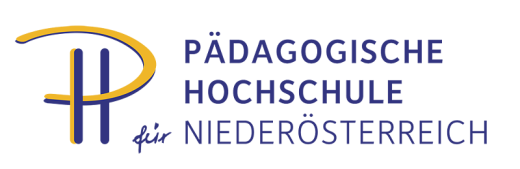 AG-Tagung AHS Schüler/innen- und Bildungsberater/innen 16. November 2015, St. PöltenZielgruppe:	Schüler/innen- und Bildungsberater/innenZeit:	Montag, 16. November 2015, 09:30 – 14:00 UhrOrt:	AMS-BIZ in  St. Pölten	Daniel  Gran-Straße 1	 3100 St. PöltenThema:		        BO-Angebote von AMS, WK und AKNÖSeminarleitung:	Mag. Andreas BreiteggerLehrbeauftragte:	Schober Stefan, BEd, MA;  MMag. Daniela Stampfl-Walch; MMag. Lydia Steinmassl; Mag. Andreas Breitegger Programm: 09.30 – 09:40:	Dipl.-Päd. Silvia Chudoba (ibobb Beauftragte des LSR NÖ/PH NÖ)	Vorstellung des Hochschullehrgangs (mit Masterabschluss) 	"Berufsorientierung“09.40 – 11.00:	Schober Stefan, BEd, MA, BA (AKNÖ)Vorstellung der BO-Angebote von AKNÖ, WKNÖ und AMSNÖ11.00 – 11.15:	Pause11.15 – 11.45:		       Workshops zu den verschiedene Angebote n11.45 – 12.00:	Mittagspause12.00 – 12.15:	MMag. Daniela Stampfl-Walch (NÖ Forschungs- und Bildungsges.m.b.H.)	Science goes School; Der Hochschulatlas NÖ (früher 	Bildungsatlas NÖ); Andere aktuelle 	Projekte aus dem NÖ 	Masterplan für Naturwissenschaft und Technik12.15 – 12.30:		        MMag. Lydia Steinmassl (Young Science - Zentrum für die Zusammenarbeit von 				        Wissenschaft und Schule in der OeAD)	Aktuelle Angebote und Projekte von Young Science12.30 – 14.00:	Mag. Andreas Breitegger	Aktuelle bildungsberatungsrelevante Themen	Mag. Wais (Schulpsychologien) über 18plus ÄnderungDie Abrechnung der Reisekosten sowie von Quartier und Verpflegung erfolgt gemäß den neuen Bestimmungen des Landesschulrates im Dienstweg!Sollte eine Seminarteilnahme nicht möglich sein, ersuchen wir Sie umgehend, unser Sekretariat (02252/88570-202, Frau Leprich) zu verständigen.Mag. Doris MiestingerMitarbeiterin D5: Theorie und Praxis der Unterrichtsfächer  doris.miestinger@ph-noe.ac.at       +43/2252/88 570   DW 161